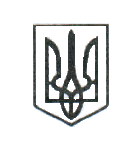 ЛЮБОТИНСЬКА МІСЬКА РАДАХАРКІВСЬКА ОБЛАСТЬLXXXIV СЕСІЯ  V11 СКЛИКАННЯ                                                                                                               ПРОЄКТР І Ш Е Н Н ЯВід     ____квітня     2020року                                                               № __м. ЛюботинПро затвердження структури тачисельності виконавчого комітету Люботинської міської радиу новій редакціїРозглянувши службову записку керуючої справами виконавчого комітету Люботинської міської ради ПРИХОДЬКО Тетяни, відповідно до Постанови Кабінету Міністрів України від 09.03.2006 року № 268 «Про упорядкування структури та умова оплати праці  працівників апарату органів виконавчої влади, органів прокуратури, судів та інших органів», Наказу Міністерства праці України від 02.10.1996 року № 77 «Про умови оплати праці робітників, зайнятих обслуговуванням органів виконавчої влади, місцевого самоврядування та їх виконавчих органів, органів прокуратури, суддів та інших органів», керуючись ст.ст. 25,26 Закону України  «Про місцеве самоврядування в Україні», Люботинська міська рада                                             ВИРІШИЛА:
             1. Затвердити структуру та чисельність виконавчого комітету Люботинської міської ради  у новій редакції. (додаток №1)	  2. Структура виконавчих органів міської ради, визначена в додатку,  набуває чинності   з 01 травня   2020 року.               3. Контроль за виконанням рішення покласти на секретаря ради ГРЕЧКО Володимира  та   постійні депутатські комісії.Міський голова                                                                   Леонід   Лазуренко 